МКОУ «ООШ №18 х. Кононов» Советского района Ставропольского краяКлассный час на тему«Наркотики – не моя тема!»Подготовила Улакова Светлана Сагидовна 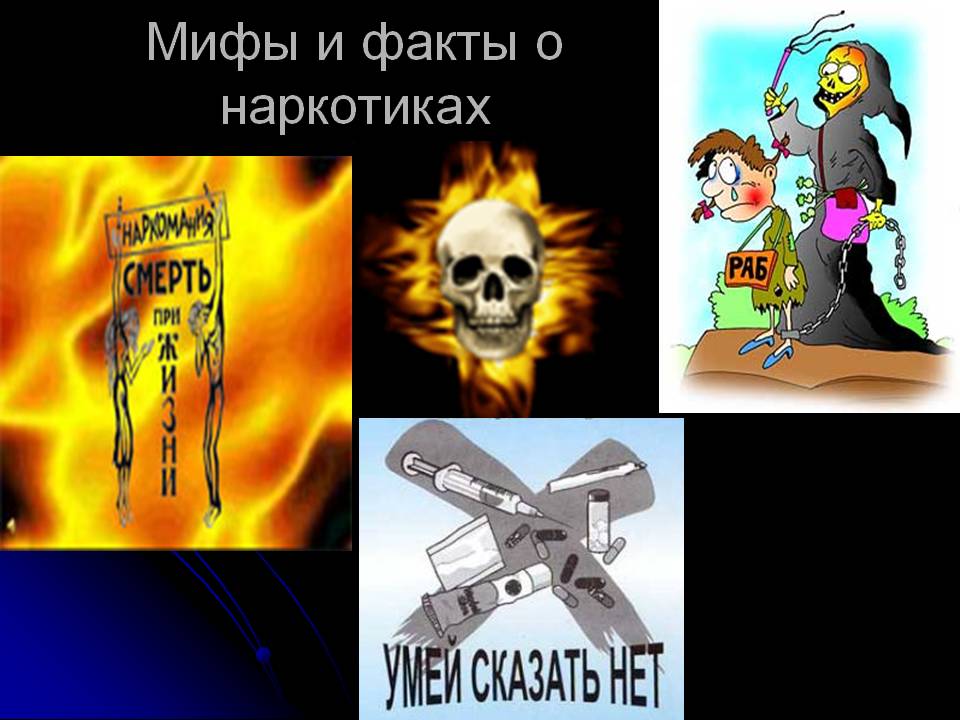 х. Кононов2019 г.Цель: профилактика вредных привычек у подростков.Задачи:- Способствовать воспитанию отрицательного отношения к наркомании.- Побуждать подростков к сопротивлению вредным привычкам, учить противостоять давлению сверстников. - Разъяснить подросткам негативное влияние наркомании на здоровье молодых людей.- Раскрыть последствия наркомании для здоровья человека, показать актуальность и значимость проблемы наркомании как для отдельной личности, так и для общества.- Развивать критическое мышление; воспитывать активную жизненную позицию.Ход беседы.Вводное слово классного руководителя:-  Ребята, вы любите жизнь? Как вы понимаете, что это такое? (это богатство данное изначально, и она должна быть прекрасной и счастливой: это здоровье, взаимоотношения с окружающими, дружба, любовь к ближним и близким, материальные блага).Горская пословица гласит: «Добрая жизнь – добрый ручей». И чтобы жизнь была доброй, счастливой, необходимы различные составляющие, среди которых самое важное место занимает здоровье. - Здоровому и горе не горе, и беда не в зарок. - Здоровье на деньги не купишь. Здоровью цены нет. - Здоровье дороже золота. Было бы здоровье, а остальное приложится.II. Основная часть беседы. -  Ребята, я предлагаю вам закончить данные предложения.1. Тест «Незаконченные предложения»1. Наркотики – это …2. Наркоман – это …3. Мои друзья относятся к наркотикам, как …4. Я считаю, что наркотики нужно …5. Наркотик дает возможность ….6. Наркотик не дает возможности…2. Происхождение наркотиков. -  Слово «наркомания» происходит от греческих слов «нарко» - сон, оцепенение, онемение и «мания» - страсть, безумие. Это общее название болезней, которые проявляются во влечении к постоянному приему наркотических средств вследствие стойкой психологической и физической зависимости от них.Под действием наркотика человек теряет разум, чувство реальности, становиться сумасшедшим. Он совершает преступления, не отдавая себе в этом отчета. Он готов к самоубийству. Доза наркотика делает его опасным для окружающих и для самого себя.3. Употребление наркотиков. -  Употребление наркотиков первоначально было связано с религиозными и бытовыми обычаями. Много лет назад наркотики использовались служителями различных религий для достижения состояния экстаза при исполнении культовых обрядов.Другой исторически сложившийся тип потребления наркотиков – в медицине: в качестве успокоительных, обезболивающих средств.Третий тип потребления наркотиков – для развития внешне не обусловленных психических состояний, связанных с переживанием удовольствия, комфорта, подъема настроения.4. Мифы о наркотиках. -  Существует много мифов, заблуждений относительно наркомании. Я предлагаю вам оценить некоторые суждения. Те, с которыми вы согласны отметьте знаком «+». - Большинство наркотиков не вызывают серьезных осложнений здоровья, если они принимаются в умеренных количествах. - Наркоманы иногда совершают жестокие криминальные преступления, о которых впоследствии не помнят. - Даже одноразовое применение кокаина может вызвать смерть. - Каждый раз, когда человек находится в состоянии наркотического опьянения, происходит разрушение клеток мозга, которые затем не восстанавливаются. - Наркотические лекарства, которые выписывают врачи, могут быть опасны для здоровья, если их принимать долго и в неправильных дозах.( Обсуждение ответов ребят.)5. Опасности, связанные с употреблением наркотиков - Передозировка ведет к потере сознания и даже смерти. - Привыкание, физическая и психическая зависимость. - Эмоциональная возбудимость и неадекватное поведение. - Провалы памяти. - Головокружение и тошнота после принятия. - Мгновенная смерть (кокаин). - СПИД и другие заболевания в результате пользования одной иглой. - Врожденные дефекты у детей.6. Кто такие наркоманы?Наркоманы (ответ учащихся) – это люди употребляющие наркотики, тяжелобольные, у которых трансформируются все стороны личности: психоэмоциональная, духовная, нравственная.Наркомания (ответ обучающихся) – это болезнь, которой заболевают люди, употребляющие наркотики, это проблема, так как это происходит незаметно и безжалостно, засасывает каждого, кто проявил глупое любопытство. -  Как сберечь человеческое в человеке? Как в нашей жизни спасти детей? Эти проблемы глубоко волнуют всех. Борьба с наркотиками ведется во всем мире, в том числе и в нашей стране. А профилактика наркомании – главная составляющая индивидуальной системы здорового образа жизни.III. Заключительная часть беседы.1. Рефлексия. - Почему именно подростки наиболее подвержены наркомании?- Назовите причины употребления наркотиков?Ответы обучающихся: - Очень сильное желание освободиться от контроля и постоянного руководства со стороны взрослых, от необходимости выполнять правила и нормы. - Особенно привлекает то, что не дозволено. Желание быть «крутым».  - Подростки часто стремятся доказать в группе сверстников свою «крутизну», а употребление наркотиков представляется им очень сильным аргументом. - Ошибочное мнение, что даже если я попробую наркотики, я не стану наркоманом. От одного раза ничего не будет. В жизни надо попробовать все!  - Брошу в любой момент. -Дань моде, активный поиск «смысла жизни», новых видов «кайфа». Хочу удовольствий! - Низкая культура, неумение сказать «Нет!». Все мои друзья так делают. - Безделье, скука, неумение организовать досуг, желание быть в центре внимания.Классный руководитель: -  Ложная романтика и подражание «избранным» сгубили не одно поколение молодежи. Жизнь похожая на ад и смерть в расцвете лет – вот цена излишнего любопытства. -  Каковы последствия наркомании?(Ответы обучающихся.) - Проблемы со здоровьем (ломка, ослабление иммунитета). - Потеря контроля над поведением (травмы, насилие, криминал). - Появление развязности, агрессивности, грубости, снижении е умственной работоспособности, плохая координация. - Проблемы в семье, учебе, неприятности в школе. - Финансовые трудности (долги, постоянный поиск денег). - Конфликты с друзьями. - Конечный результат – смерть, к чему приводит наркомания.3. Подведение итогов. -  С чем несовместима благополучная жизнь? (Ответ обучающихся.)(Ни с курением, ни с пьянством, ни с наркоманией.) -  Здоровый и счастливый человек свободен от этих пороков. Чтобы не случилось в вашей жизни, имейте позитивное мышление, держитесь только за хорошее, что у вас есть, и идите вперед, осуществляя три принципа достижения успеха: - Поступать по совести. - Развивать свои творческие возможности. - Поступать с людьми так, как бы вы хотели, чтобы поступали с вами.Каждый месяц от наркотиков в России умирает порядка 70 000—80 000 человек. Это приблизительно 6 500 человек ежемесячно. Примерно 200 человек ежедневно становятся наркоманами.Ребята, задумайтесь о масштабах страшной эпидемии,  название которой – наркомания.Классный руководитель:  -Благодарю вас за откровенный разговор. Думайте о своем будущем и не давайте наркотикам опустошить Вашу жизнь и жизнь Ваших родных и близких.Рефлексия: - Я понял, что…